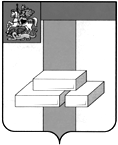 СОВЕТ ДЕПУТАТОВГОРОДСКОГО ОКРУГА ДОМОДЕДОВО МОСКОВСКОЙ ОБЛАСТИРЕШЕНИЕот 25.12.2023	 № 1-4/1402Об утверждении Методики расчета компенсационной стоимости и (или) стоимости компенсационного озеленения за вырубку, пересадку зеленых насаждений и исчисления размера вреда, причиненного их уничтожением, повреждением на территории городского округа Домодедово Московской областиВ соответствии  с Федеральным законом от 06.10.2003 № 131-ФЗ «Об общих принципах организации местного самоуправления в Российской Федерации», Уставом городского округа Домодедово Московской области,СОВЕТ ДЕПУТАТОВ ГОРОДСКОГО ОКРУГА РЕШИЛ:1. Утвердить Методику расчета компенсационной стоимости и (или) стоимости компенсационного озеленения за вырубку, пересадку зеленых насаждений и исчисления размера вреда, причиненного их уничтожением, повреждением на территории городского округа Домодедово Московской области (прилагается). 2. Решение    Совета      депутатов    городского  округа  Домодедово    от     15.07.2020 № 1-4/1060 «Об утверждении Методики расчета платы за вырубку зеленых насаждений и исчисления размера вреда, причиненного их уничтожением, повреждением, на территории городского округа Домодедово Московской области» считать утратившим силу.3. Опубликовать настоящее решение в установленном порядке и разместить на официальном сайте городского округа Домодедово в информационно-телекоммуникационной сети «Интернет».4. Контроль за исполнением настоящего решения возложить на постоянную комиссию по нормотворческой деятельности (Белякова М.Н.).Председатель Совета депутатовгородского округа                         Л.П. КовалевскийГлава городского округа                                  М.А. Ежокин